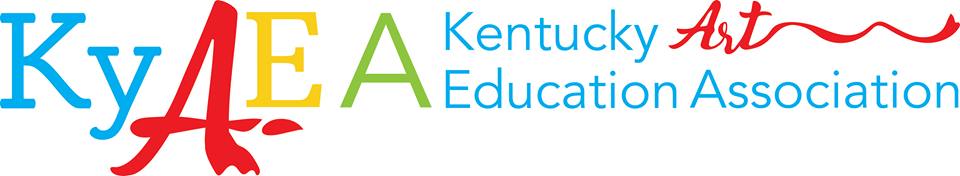 Vendor Form - Must be postmarked by September 9, 2019 
Conference: Oct 11th and 12th @ Jessamine County Middle School Vendor set up:  8:30-10:30 a.m. on Friday Vending Times:  10:30-3:00 on Friday and 10:00-2:00 on SaturdayIn appreciation for your support, KYAEA vendors receive: Company logo printed in the 2019 conference booklet and published on KYAEA website conference page (please include copy of logo, or business card) and email it for better quality printing.  One (1) complimentary lunch ticket per day (Friday and Saturday), additional lunch tickets will be $10 each
 Invitation to the KyAEA Awards Gala on Friday evening.Access to visual art educators from across KYCompany Name:   Company Name:   Company Name:   Company Name:   Company Name:   Company Name:   Company Name:   Contact Name:Contact Name:Contact Name:Contact Name:Contact Name:Contact Name:Contact Name:Address (including city, state and zip):   Address (including city, state and zip):   Address (including city, state and zip):   Address (including city, state and zip):   Address (including city, state and zip):   Address (including city, state and zip):   Address (including city, state and zip):   Email:   Email:   Email:   Email:   Phone:    Phone:    Fax:     Company/Product Description:      Company/Product Description:      Company/Product Description:      Company/Product Description:      Company/Product Description:      Company/Product Description:      Company/Product Description:      Identify the way your donated door prize will be delivered:      Mailed or Dropped off by vendor?              Description of Donated Door Prize:      Identify the way your donated door prize will be delivered:      Mailed or Dropped off by vendor?              Description of Donated Door Prize:      Identify the way your donated door prize will be delivered:      Mailed or Dropped off by vendor?              Description of Donated Door Prize:      Identify the way your donated door prize will be delivered:      Mailed or Dropped off by vendor?              Description of Donated Door Prize:      Identify the way your donated door prize will be delivered:      Mailed or Dropped off by vendor?              Description of Donated Door Prize:      Identify the way your donated door prize will be delivered:      Mailed or Dropped off by vendor?              Description of Donated Door Prize:      Identify the way your donated door prize will be delivered:      Mailed or Dropped off by vendor?              Description of Donated Door Prize:      #’s of Tables Needed:  Electricity Hookup Needed:  No   YesElectricity Hookup Needed:  No   Yes# of additional lunch tickets needed ($10/each)   Friday:                               Saturday:  # of additional lunch tickets needed ($10/each)   Friday:                               Saturday:  # of additional lunch tickets needed ($10/each)   Friday:                               Saturday:  # of additional lunch tickets needed ($10/each)   Friday:                               Saturday:  Would you like to hold a seminar class?       No           Yes – Cap size for class:    Seminar Title:      Would you like to hold a seminar class?       No           Yes – Cap size for class:    Seminar Title:      Would you like to hold a seminar class?       No           Yes – Cap size for class:    Seminar Title:      Would you like to hold a seminar class?       No           Yes – Cap size for class:    Seminar Title:      Would you like to hold a seminar class?       No           Yes – Cap size for class:    Seminar Title:      Would you like to hold a seminar class?       No           Yes – Cap size for class:    Seminar Title:      Would you like to hold a seminar class?       No           Yes – Cap size for class:    Seminar Title:      Seminar Description (50 word limit and to be printed in booklet):   Seminar Description (50 word limit and to be printed in booklet):   Seminar Description (50 word limit and to be printed in booklet):   Seminar Description (50 word limit and to be printed in booklet):   Seminar Description (50 word limit and to be printed in booklet):   Seminar Description (50 word limit and to be printed in booklet):   Seminar Description (50 word limit and to be printed in booklet):   Which day(s) will you present?  Friday   SaturdayWhich day(s) will you present?  Friday   Saturday# of times you would like to present: 1 or 2    # of times you would like to present: 1 or 2    # of times you would like to present: 1 or 2    Presentation done: at booth or classroom needed?Presentation done: at booth or classroom needed?CostCostCostCostCostVendor Registration Fee Vendor Registration Fee $50.00 + Donated Door Prize Item$50.00 + Donated Door Prize Item$50.00 + Donated Door Prize Item$50.00 + Donated Door Prize Item$50.00 + Donated Door Prize ItemWant to upgrade your ad size?Want to upgrade your ad size?½ Page Ad$60.00½ Page Ad$60.00½ Page Ad$60.00½ Page Ad$60.00½ Page Ad$60.00Want to upgrade your ad size?Want to upgrade your ad size?Full Page Ad$100.00Full Page Ad$100.00Full Page Ad$100.00Full Page Ad$100.00Full Page Ad$100.00Sponsorship  Sponsorship  $75.00Company will be presented as a sponsor on our webpage and at event.$75.00Company will be presented as a sponsor on our webpage and at event.$75.00Company will be presented as a sponsor on our webpage and at event.$75.00Company will be presented as a sponsor on our webpage and at event.$75.00Company will be presented as a sponsor on our webpage and at event.Total Amount EnclosedTotal Amount EnclosedPlease mail completed form and payment by September 9th 2019 to:                           Make CHECKS payable to:  KyAEA Mail packages to: Marilyn Peters
2181 Hardesty Road
Springfield, Ky 40069
Phone: 859-481-1998Questions? Email:  presidentelectkyaea@gmail.comPlease mail completed form and payment by September 9th 2019 to:                           Make CHECKS payable to:  KyAEA Mail packages to: Marilyn Peters
2181 Hardesty Road
Springfield, Ky 40069
Phone: 859-481-1998Questions? Email:  presidentelectkyaea@gmail.comPlease mail completed form and payment by September 9th 2019 to:                           Make CHECKS payable to:  KyAEA Mail packages to: Marilyn Peters
2181 Hardesty Road
Springfield, Ky 40069
Phone: 859-481-1998Questions? Email:  presidentelectkyaea@gmail.comPlease mail completed form and payment by September 9th 2019 to:                           Make CHECKS payable to:  KyAEA Mail packages to: Marilyn Peters
2181 Hardesty Road
Springfield, Ky 40069
Phone: 859-481-1998Questions? Email:  presidentelectkyaea@gmail.comPlease mail completed form and payment by September 9th 2019 to:                           Make CHECKS payable to:  KyAEA Mail packages to: Marilyn Peters
2181 Hardesty Road
Springfield, Ky 40069
Phone: 859-481-1998Questions? Email:  presidentelectkyaea@gmail.comPlease mail completed form and payment by September 9th 2019 to:                           Make CHECKS payable to:  KyAEA Mail packages to: Marilyn Peters
2181 Hardesty Road
Springfield, Ky 40069
Phone: 859-481-1998Questions? Email:  presidentelectkyaea@gmail.comPlease mail completed form and payment by September 9th 2019 to:                           Make CHECKS payable to:  KyAEA Mail packages to: Marilyn Peters
2181 Hardesty Road
Springfield, Ky 40069
Phone: 859-481-1998Questions? Email:  presidentelectkyaea@gmail.comHotel info: **Coming Soon** Hotel info: **Coming Soon** Hotel info: **Coming Soon** Hotel info: **Coming Soon** Hotel info: **Coming Soon** Hotel info: **Coming Soon** Hotel info: **Coming Soon** 